PART A :  STUDENT DETAILS Full Name 	: Email Address :                                             H/P No.:Student ID No.:                                              Full Time / Part Time : Programme 	: Field of Study 	:  Title	: 	 PART B :  DECLARATION BY STUDENT            I declare that the proposal is original and I understand that my Thesis can be                   rejected if it is not meeting the requirements as specified by the University.             I would submit my thesis and  power point slides for the VIVA defense (date) Signature of Student & Date :  PART C :  ACKNOWLEDGEMENT BY HEAD OF PROGRAM _____________________________                                         _______________       Signature of Dean PGS				                            Date Please send completed form, proposal & power point slides to info@iic.edu.kh   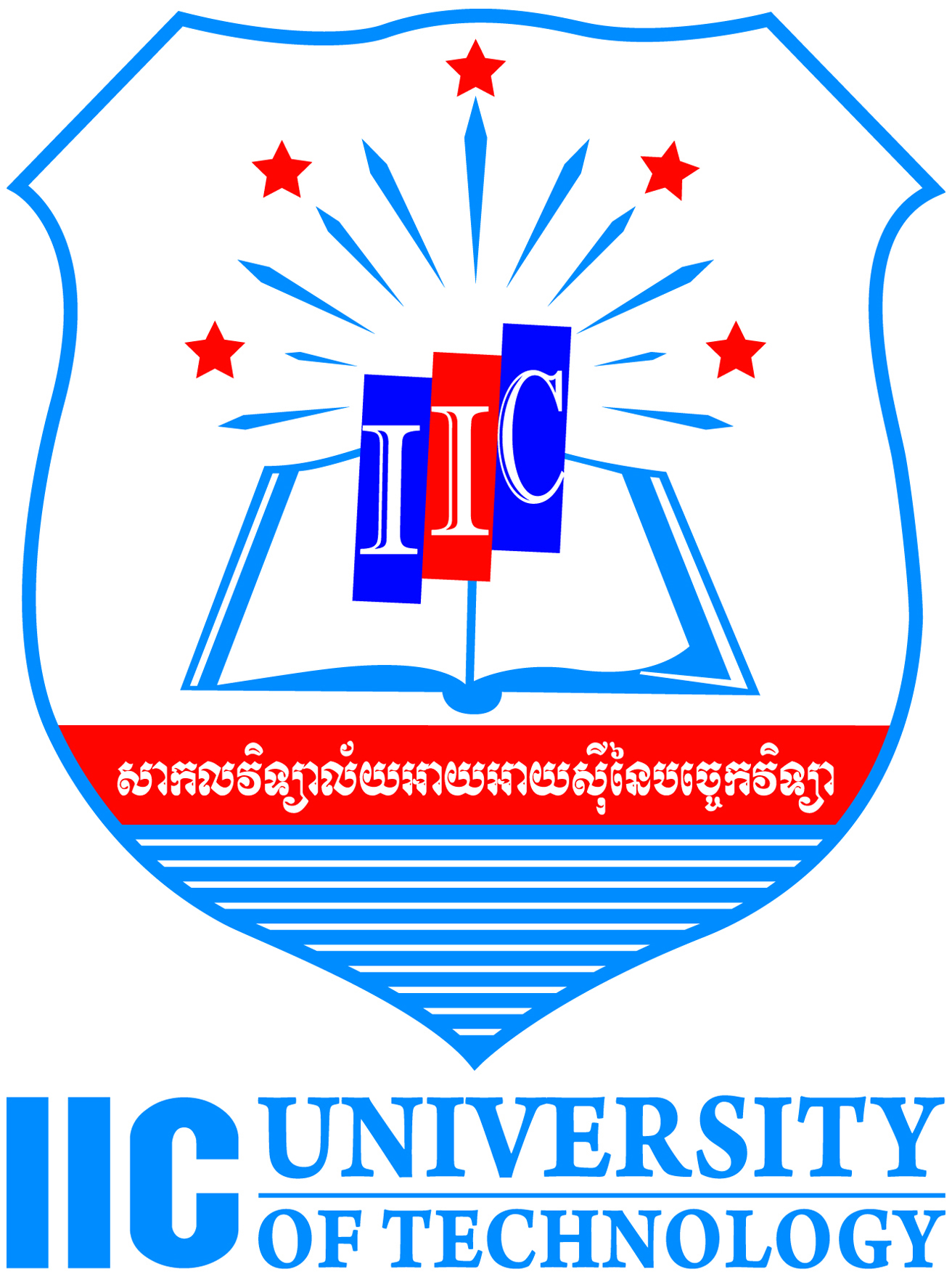 Graduate Students Service NOTICE OF SUBMISSION OF THESIS  